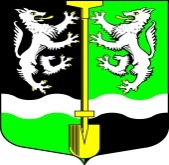                                      АДМИНИСТРАЦИЯ                    МУНИЦИПАЛЬНОГО ОБРАЗОВАНИЯ              СЕЛИВАНОВСКОЕ СЕЛЬСКОЕ ПОСЕЛЕНИЕ           ВОЛХОВСКОГО МУНИЦИПАЛЬНОГО РАЙОНА                            ЛЕНИНГРАДСКОЙ ОБЛАСТИ                                     ПОСТАНОВЛЕНИЕот 12 марта 2021 года                                                                                       № 22О внесении изменений и дополнений в постановление № 15 от 17 февраля 2020 года «Об утверждении муниципальной целевой программы «Обеспечение пожарной безопасности на территории МО Селивановское сельское поселение Волховского муниципального района Ленинградской области на 2020 – 2022 г.г.»В целях обеспечения первичных мер пожарной  безопасности на территории МО Селивановское сельское поселение Волховского муниципального района Ленинградской области, во исполнение требований Федерального закона от  06.10.2003 года № 131-ФЗ «Об общих принципах организации местного самоуправления в Российской Федерации», Федерального закона № 69-ФЗ от  21.12.1994 года «О пожарной безопасности», администрация муниципального образования Селивановское сельское поселение Волховского муниципального района Ленинградской области,ПОСТАНОВЛЯЕТ:1.Внести изменения и дополнения в постановление № 15 от 17 февраля 2020 года:1.1.Внести изменения в паспорт муниципальной программы «Обеспечение пожарной безопасности на территории МО Селивановское сельское поселение Волховского муниципального района Ленинградской области на 2020 – 2022 г.г», объемы финансирования программы читать в новой редакции:1.2.Внести изменения в приложение 2 муниципальной программы «Обеспечение пожарной безопасности на территории МО Селивановское сельское поселение Волховского муниципального района Ленинградской области на 2020 – 2022 г.г» и читать в новой редакции.2.Настоящее постановление подлежит официальному опубликованию в газете «Волховские Огни» и размещению на официальном сайте МО Селивановское сельское поселение.3.Контроль за исполнением настоящего постановления возложить на специалиста администрации МО Селивановское сельское поселение по благоустройству, ЖКХ, ГО и ЧС Софилканича А.И.Глава администрацииМО Селивановское сельское поселение                                        М.Ф.ПетроваПриложение 2к постановлению администрацииМО Селивановское сельское поселениеВолховского муниципального районаЛенинградской областиот 12 марта 2021 года № 22 Система программных мероприятиймуниципальной  программы муниципального образования Селивановское сельское поселение Волховского муниципального района Ленинградской области «Обеспечение пожарной безопасности на территории МО Селивановское сельское поселение Волховского муниципального района Ленинградской области на 2020 – 2022 г.г.»Объемы финансирования ПрограммыФинансирование мероприятий Программы составляет  690 тыс.руб., в том числе по годам:2020 год – 230 тыс.руб.2021 год – 123,2 тыс.руб.2022 год – 123,2 тыс.руб.№ п/пМероприятия по реализации ПрограммыИсточники финансированияОбъемы финансирования по годам, тыс.руб.Объемы финансирования по годам, тыс.руб.Объемы финансирования по годам, тыс.руб.Объемы финансирования по годам, тыс.руб.Ответственные за выполнение мероприятий Программы№ п/пМероприятия по реализации ПрограммыИсточники финансирования2020 год2021 год2022 годВСЕГООтветственные за выполнение мероприятий Программы1Содержание в исправном состоянии первичных средств пожаротушения на объектах и в зданиях муниципальной собственностиНе требует финансирования----Администрация МО Селивановское сельское поселение2Проведение рейдов в весенне-летний и пожароопасные периоды по предотвращению возникновения природных пожаровНе требует финансирования----Администрация МО Селивановское сельское поселение3Противопожарная пропаганда среди населения, создание необходимых условий для ликвидации пожаровНе требует финансирования----Администрация МО Селивановское сельское поселение4Строительство и содержание пожарных водоемовБюджет МО  Селивановское  сельское поселение Волховского муниципального района Ленинградской области.200100100400Администрация МО Селивановское сельское поселение5Приобретение противопожарного оборудования и материалов, обслуживание автоматической пожарной сигнализацииБюджет МО  Селивановское  сельское поселение Волховского муниципального района Ленинградской области.3023,223,276,4Администрация МО Селивановское сельское поселениеИТОГО230123,2123,2476,4